№ п/пНаименование товара, работ, услугЕд. изм.Кол-воТехнические, функциональные характеристикиТехнические, функциональные характеристики№ п/пНаименование товара, работ, услугЕд. изм.Кол-воПоказатель (наименование комплектующего, технического параметра и т.п.)Описание, значение1Карета с лошадью (ТР-12)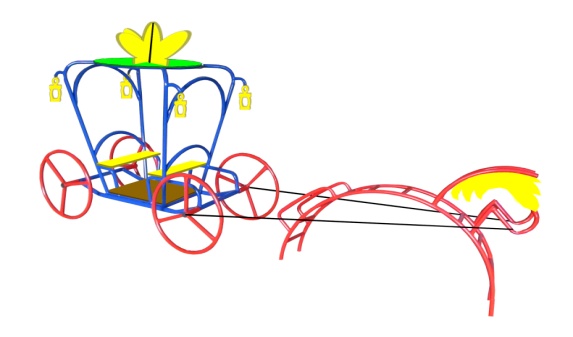 Шт. 11Карета с лошадью (ТР-12)Шт. 1Высота (мм) 13201Карета с лошадью (ТР-12)Шт. 1Длина  (мм)39001Карета с лошадью (ТР-12)Шт. 1Ширина  (мм)8001Карета с лошадью (ТР-12)Шт. 1Применяемые материалыПрименяемые материалы1Карета с лошадью (ТР-12)Шт. 1Цельносварная конструкция «Лошадь с перекладинами»В кол-ве 1шт., выполнена из металлической трубы диаметром 27мм с покраской термопластичной порошковой краской.1Карета с лошадью (ТР-12)Шт. 1Цельносварная конструкция «Карета»В кол-ве 1шт., выполнена из металлической трубы диаметром 27мм с покраской термопластичной порошковой краской.1Карета с лошадью (ТР-12)Шт. 1КолесаВ кол-ве 4шт., выполнены из металлической трубы диаметром 27мм с покраской термопластичной порошковой краской.1Карета с лошадью (ТР-12)Шт. 1ПолВ кол-ве 1шт., выполнен из противоскользящей фанеры толщиной 18мм.1Карета с лошадью (ТР-12)Шт. 1СиденьеВ кол-ве 2шт., выполнены из влагостойкой ламинированной фанеры 18мм., с покраской полиуретановой краской.1Карета с лошадью (ТР-12)Шт. 1КрышаВ кол-ве 1шт., выполнена из влагостойкой ламинированной фанеры 18мм., с покраской полиуретановой краской.1Карета с лошадью (ТР-12)Шт. 1КоронаВ кол-ве 1шт., выполнена из влагостойкой ламинированной фанеры 18мм., с покраской полиуретановой краской.1Карета с лошадью (ТР-12)Шт. 1Фонарь В кол-ве 4шт., выполнен из влагостойкой ламинированной фанеры 18мм., с покраской полиуретановой краской.1Карета с лошадью (ТР-12)Шт. 1Материалы Влагостойкая ламинированной фанера марки ФСФ, все углы фанеры закругленными, радиус 20мм. Детали из фанеры имеют полиакрилатное покрытие, специально предназначено для применения на детских площадках, стойко к сложным погодным условиям, истиранию, устойчиво к воздействию ультрафиолета и влаги.  Металл покрашен термопластичной порошковой краской. Заглушки пластиковые, цветные. Все метизы оцинкованы.ГОСТ Р 52169-2012, ГОСТ Р 52301-2013